Статья 32. Все дети имеют правона защиту от выполнения любойработы, которая может представлятьопасность для здоровья ребёнка или препятствовать получениюобразования.

Статья 33. Все дети имеют правона защиту от незаконногоприменения и распространениянаркотическихсредств.Статья 34, статья 35 и статья 36.Все дети имеют право на защиту отнасилия, похищения или от любойдругой формы эксплуатации.Статья 37. Все дети имеют право небыть подвергнутыми жестоким или болезненным наказаниям.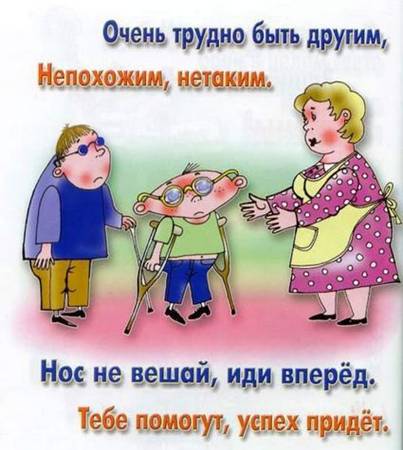 Статья 38. Все дети имеют правона защиту в военное время. Военнаяслужба или участие в военныхдействиях не допустимы длядетей в  возрасте до 18 лет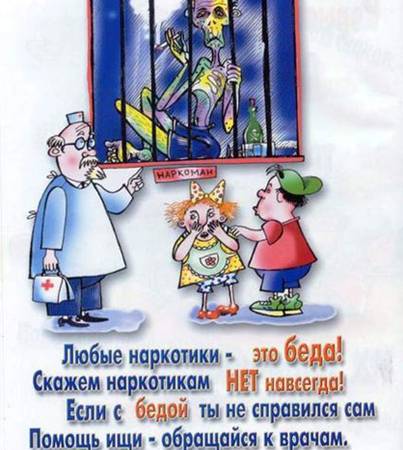 Статья 39. Все дети имеют право на помощь в случаях оскорблений,отсутствия заботы или грубогообращения.

Статья 40. Все дети, которыеобвиняются в нарушении закона илибыли признаны виновными в нарушении закона, имеют право на предоставление защиты, а также на гуманное и справедливое отношение к ним.

Составитель: Барташук С.В.,педагог-библиотекарьАдрес: 664048. Иркутск,ул. Ярославского, 380Муниципальное бюджетное образовательное  учреждение средняя общеобразовательная школа №57Информационно-библиотечный центр Конвенция о правах ребёнка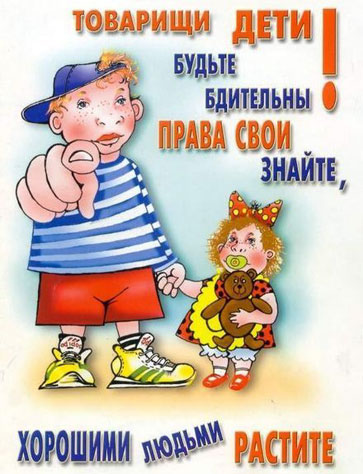 Статья 1. Ребёнком является каждыйчеловек до достижения18-летнего возраста.

Статья 2. Дети имеют право на защиту от дискриминации. Это означает, что все дети имеют одинаковые права, независимоот цвета кожи, пола, возраста или религии.

Статья 3. Все взрослые всегда должны поступать так, чтобы обеспечитьнаилучшие интересы детей.

Статья 4. Государство несётответственность за соблюдениеправ  всех детей.Статья 5 и статья 18.Родители несут основную долюответственности за воспитание своихдетей. Наилучшие интересы ребёнкаявляются предметом их основной заботы.

Статья 6. Все дети имеютправо на жизнь.

Статья 7 и статья 8. Все дети имеютправо на имя и на приобретениегражданства, а также они имеютправо на сохранение своего имении гражданства.

Статья 9. Все дети имеют право житьсо своими родителями, за исключениемслучаев, когда это невозможно.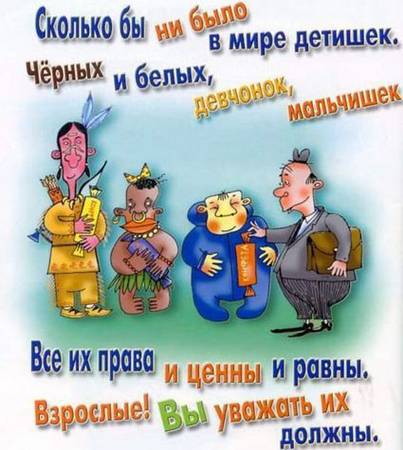 Статья 11. Вывозить детей из страны нелегально запрещено.Статья 12. Все дети имеют право свободно выражать мнение, ребёнок имеет право на то, чтобы его мнение было услышано и принято во внимание.
Статья 14 и статья 15. Все дети имеют право думать обо всём так, как они хотят, они имеют право организовывать клубы по интересам и участвовать в собраниях и организациях.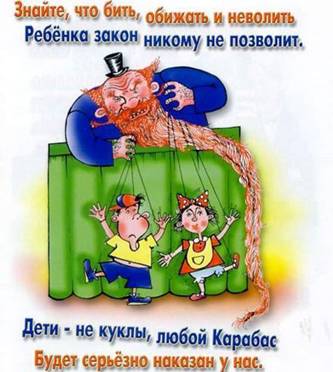 Статья 13 и статья 17. Все дети имеют право высказывать своё мнение и получать информацию.
Статья 19. Все дети имеют право на защиту от всех форм насилия или эксплуатации, включая сексуальное злоупотребление, со стороны родителей или других лиц, заботящихся о ребёнке.

Статья 20. Дети имеют право на особую защиту и помощь, если у них нет возможности жить со своими родителями.

Статья 21. В случае усыновления все дети имеют право на наилучшую заботу.Статья 23. Дети с ограниченными возможностями имеют право наособую заботу и образование, которыепомогут им развиваться и вестиполноценную и достойную жизнь.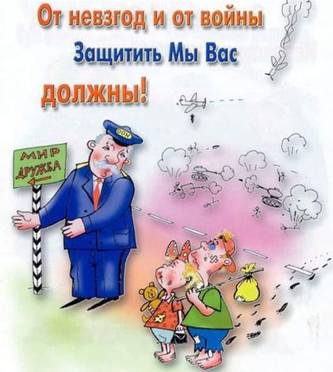 Статья 24. Дети имеют правополучать медицинскую помощьи лечение таким способом,который наилучшим образомпоможет им сохранить здоровье,а также получать информациюо способах лечения и об условиях, способных повлиятьна их здоровье.

Статья 26. Дети имеют правона помощь государства, еслиони в нужде и бедности.Статья 31. Все дети имеют правоиграть и отдыхать в таких условиях, которые способствуют  ихтворческому и культурномуразвитию, занятием  театральным и  музыкой искусством.,.